
Dziecko będzie uczęszczało do PRZEDSZKOLA  od dnia:   .........................................
Dziecko będzie uczęszczało w godzinach od   .........................................     do   .........................................
 
1.DANE DZIECKA
Imię i nazwisko:   .........................
Data urodzenia:   .........................
Miejsce urodzenia:   .........................
PESEL dziecka:   .........................
Adres zamieszkania:   .........................
Obywatelstwo:   .........................

2. DANE RODZICÓW / OPIEKUNÓW PRAWNYCHMAMA / OPIEKUNKA
Imię i nazwisko:   .........................
Pesel:   .........................
Miejsce zamieszkania:   .........................
Miejsce pracy:   .........................
Tel. kom:   .........................
Adres e-mail:   .........................TATA / OPIEKUN 
Imię i nazwisko:   .........................
Pesel:   .........................
Miejsce zamieszkania:   .........................
Miejsce pracy:   .........................
Tel. kom:   .........................
Adres e-mail:   .........................
Miejscowość i data:   ..................................................                                                                             .........................Podpis rodzica / opiekuna prawnego                                                Podpis rodzica / opiekuna prawnego

UWAGA! Kartę zgłoszenia należy wypełnić i odesłać na adres e-mail: kontakt@przedszkolehappy.pl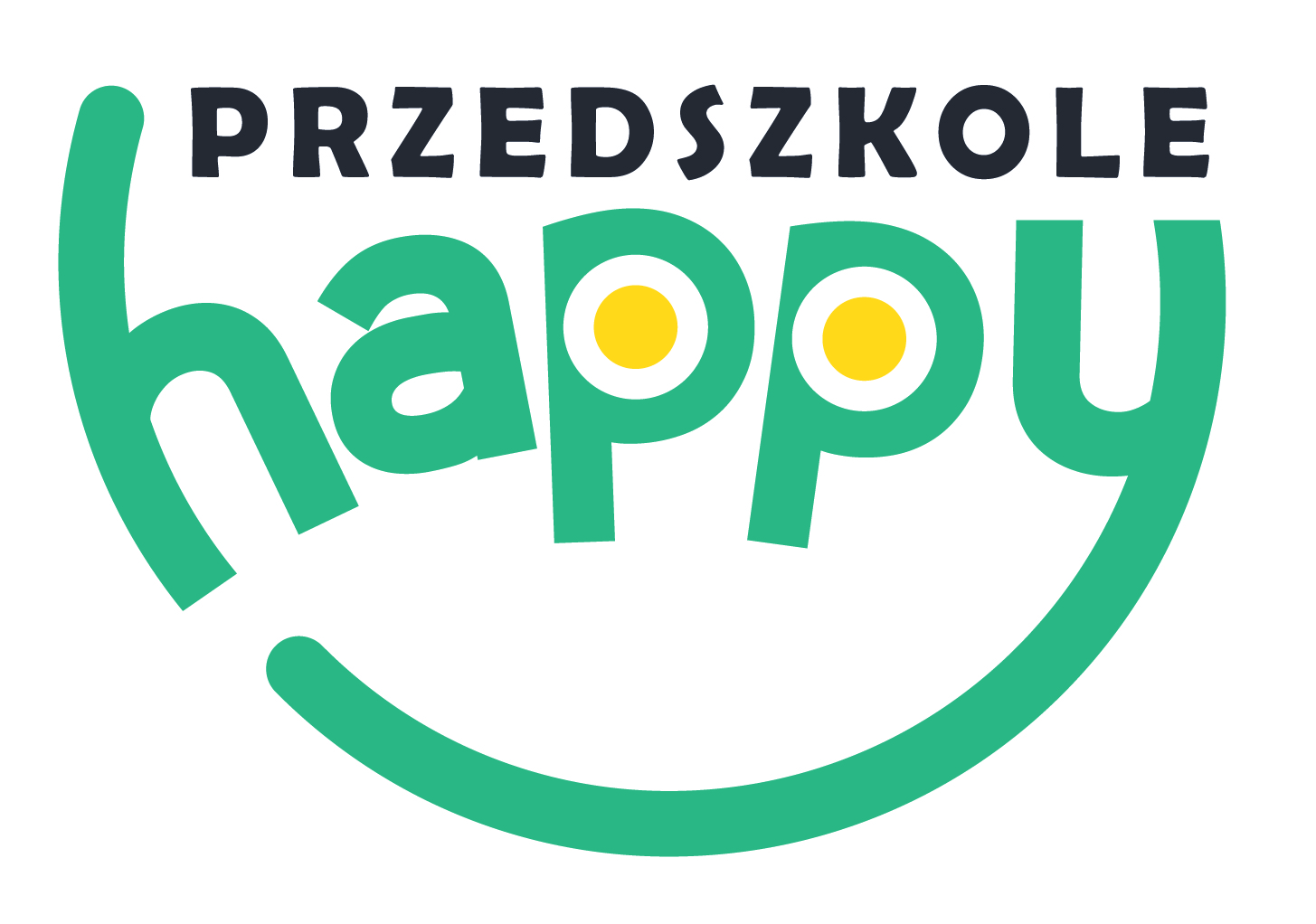 KARTA ZGŁOSZENIA DZIECKA 
DO PRZEDSZKOLA